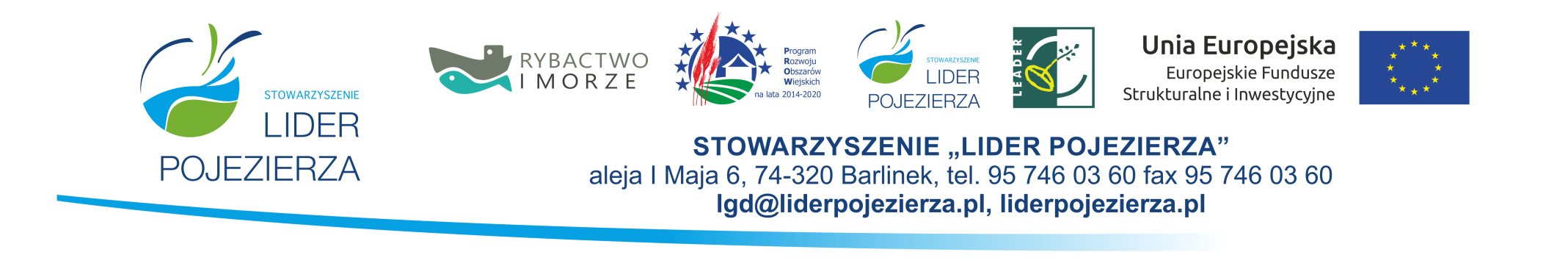 													REJESTR               	                                                                                   Załącznik nr 1 do ProcedurWNIOSKÓW O PRZYZNANIE POMOCY ZŁOŻONYCH W NABORZE NR 2/2019/RIZDZAKRES: Rozwój przedsiębiorczości na obszarze wiejskim objętym strategią rozwoju lokalnego kierowanego przez społeczność- rozwój innowacyjnych źródeł dochodu na obszarze zależnym od rybactwa  w ramach Lokalnej Strategii Rozwoju na lata 2014-2020 oraz Priorytetu 4 „Zwiększenie zatrudnienia i spójności terytorialnej”, zawartego w Programie Operacyjnym „Rybactwa i Morze” na lata 2014-2020Limit środków przeznaczonych na nabór  1 900 000,00Lp.Data i godzina złożeniaNumer wniosku/ znak sprawyNumer producenta/Identyfikacyjny[ARiMR]WnioskodawcaTytuł operacjiLokalizacja operacji (gmina)Wartość wnioskuWnioskowana kwota pomocyUwagi24.04.2019 r. godz. 9:30LGD/5211-1/2/2019/RIZD075253644Małgorzata Joanna SulikUruchomienie ośrodka dydaktyczno-szkoleniowego z miejscami noclegowymi w zakresie zdrowego odżywiania w miejscowości Gudzisz gmina BoleszkowiceGudzisz, gmina Boleszkowice654 272,63300 000,0030.04.2019 r. godz. 10:44LGD/5211-/2/2/2019/RIZD074803181Anna ChochołowskaDolinka ChochołowskaBarlinek874 975,07300 000,0030.04.2019 r. godz. 13:07LGD/5211-3/2/2019/RIZDMarlena StaszczykRemont Domu Seniora w miejscowości ChłopowoChłopowo, gmina Krzęcin685 118,00300 000,007.05.2019 r. godz. 9:20LGD/5211-4/2/2019/RIZD074870941„J-DENT” Justyna SzottRegeneracja kości i tkanek miękkich w chirurgii stomatologicznej w gabinecie „J-DENT” Justyna SzottTrzcińsko-Zdrój182 727,7273 073,008.05.2019 r. godz. 9.00LGD/5211-5/2/2019/RIZD073151850Krzysztof Piwowar Dziki MiódRozwój firmy „Krzysztof Piwowar Dziki Miód” poprzez stworzenie nowej oferty w dziedzinie tematyki kajakowej i poznawczej oraz zwiększenie potencjału produkcyjnegoChwarszczany g. Boleszkowice635 491,41294 000,008.05.2019 r. godz. 9.05LGD/5211-6/2/2019/RIZD067918531Hotel Barlinek Sp. Z o.o.Stworzenie innowacyjnej strefy mini SPA miodowego w Hotelu Barlinek nad jeziorem Barlinek Barlinek768 228,84300 000,008.05.2019 r. godz. 9.45LGD/5211-7/2/2019/RIZD063027901Kocanowski JacekRozwój przedsiębiorstwa Jacek Kocanowski poprzez wdrożenie nowej usługi komunalnej w zakresie utrzymania dróg, w tym odśnieżania oraz utrzymania terenów zielonychPrzelewice1 097 174,00300 000,008.05.2019 r. godz. 11.25LGD/5211-8/2/2019/RIZDFirma Handlowo-Usługowa Anna HabieraRozszerzenie działalności gospodarczej w zakresie usług turystycznych zwiększając liczbę miejsc noclegowych w obszarze Pensjonatu „Zielone Wzgórze” w Lipianach poprzez budowę całorocznych domków letniskowychLipiany692 770,00275 001,548.05.2019 r. godz. 11.30LGD/5211-9/2/2019/RIZD056898611Damian Rybacki Farma KalinaZwiększenie atrakcyjności turystycznej obszaru LD „Lider Pojezierza” poprzez przebudowę i rozbudowę budynku jednorodzinnego wraz ze zmianą sposobu jego użytkowania na ośrodek wypoczynkowo-kolonijny oraz uruchomienie wędzarni ryb przy ośrodku Farma Kalina w ŁaskuŁasko, g. Bierzwnik2 221 578,24300 000,008.05.2019 r. godz. 11.40LGD/5211-10/2/2019/RIZD063234686Czarnik Krzysztof JanWzrost konkurencyjności przedsiębiorstwa poprzez unowocześnienie metod zrywki surowca pochodzenia leśnego i nieleśnegoBreń, g. Bierzwnik762 600,00241 800,008.05.2019 r. godz. 11.45LGD/5211-11/2/2019/RIZD049259682Czarnik MarcinRozwój innowacyjnego źródła dochodu poprzez zakup wielofunkcyjnej koparkiBreń, g. Bierzwnik952 020,00300 000,008.05.2019 r. godz. 11.50LGD/5211-12/2/2019/RIZD075281741Karol Młot ELDO-BUD Firma Budowlana Usługi w zakresie żywienia zbiorowego oraz usługi cateringoweBierzwnik610 649,00247 294,008.05.2019 r. godz. 11.52LGD/5211-13/2/2019/RIZDDawid RogalskiDAW-BUD„Pearl of Cinema – Perła Kina” – z kinem XD poprzez Pojezierze ZachodniopomorskieLipiany211 822,00103 793,008.05.2019 r. godz. 11.55LGD/5211-14/2/2019/RIZD075346910Arkadia Sp. z o.o.Rozwój przedsiębiorstwa Arkadia Sp. z o.o. o świadczenie innowacyjnych usług w zakresie kompleksowej organizacji imprez okolicznościowych w hali namiotowejChoszczno270 290,88132 400,008.05.2019 r. godz. 11.59LGD/5211-15/2/2019/RIZD067046422Spektrum Agnieszka BłochRozszerzenie działalności firmy Spektrum Agnieszka Błoch o świadczenie kompleksowych usług dla dzieci niepełnosprawnych – Gabinet terapeutyczny – Terapia SI, Terapia ręki, Terapia logopedyczna, Terapia Psychologiczna, FizjoterapiaChoszczno208 941,18102 300,008.05.2019 r. godz. 12.00LGD/5211-16/2/2019/RIZDInstytut Medyczny im. Jana Pawła II w SzczecinieDoposażenie Domu Pomocy Społecznej w Kolsku.Kolsk, g. Bierzwnik616 262,25243 423,59Razem Razem Razem Razem Razem Razem Razem 11 444 921,223 813 085,13